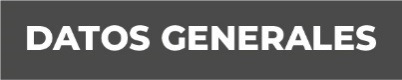 Nombre Pricila Nathaly Santiago RamonGrado de Escolaridad. PosgradoCédula Profesional  6024144Teléfono de Oficina 228 688 7725Correo Electrónico  Formación Académica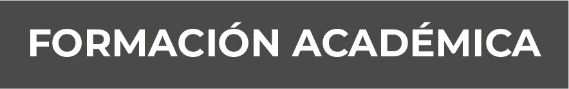 2014 a 2016Maestría en Derecho Constitucional y Amparo.2011-2013Maestría en Derecho Procesal. Universidad Popular Autónoma de Veracruz2003 a 2007Licenciatura en Derecho. Universidad Mexicana (UNIMEX)Trayectoria P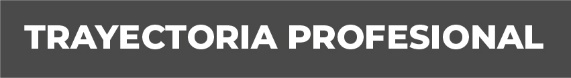 04/12/2019 a 02/11/2020Fiscal Segunda en la Subunidad Integral de Procuración de Justica en José Cardel, Ver.09/05/2016 a 04/12/2019Fiscal Decimosegunda en la Unidad Integral de Procuración de Justica, Veracruz, Veracruz.  16/05/2013 a 08/05/2016Agente del Ministerio Público Especializado enResponsabilidad Juvenil y de Conciliación adscrita a las agencias 6ª y 7ª del M.P. Investigador en Veracruz, Veracruz Conocimiento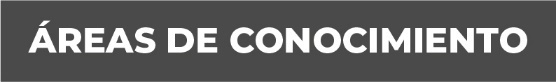 Derecho penal Derecho constitucional. Sistema Penal Acusatorio. 